Accommodation TemplateTo be completed and signed by Metropolitan Hospital/Facility.Trainee Name:Metropolitan Training Hospital/FacilityAccommodation Arrangements(please tick only one)  Provided by the hospital at no charge to trainee  Provided by the hospital at a charge to the trainee  No accommodation provided by the hospitalName:Name:Position:Position:(Director of Prevocational Training & Education, Director of Training, JMO Manager or equivalent from metropolitan hospital/facility)(Director of Prevocational Training & Education, Director of Training, JMO Manager or equivalent from metropolitan hospital/facility)(Director of Prevocational Training & Education, Director of Training, JMO Manager or equivalent from metropolitan hospital/facility)(Director of Prevocational Training & Education, Director of Training, JMO Manager or equivalent from metropolitan hospital/facility)(Director of Prevocational Training & Education, Director of Training, JMO Manager or equivalent from metropolitan hospital/facility)Signature:Date: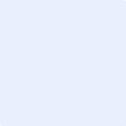 